Совместными приказами Минпросвещения РФ и Рособрнадзора утверждены сроки проведения единого государственного экзамена (ЕГЭ), основного государственного экзамена (ОГЭ) и государственного выпускного экзамена (ГВЭ) в 2023 году.ЕГЭ в 2023 году проводится в 3 периода:
- досрочный период пройдет с 20 марта по 19 апреля,
- основной период – с 26 мая по 1 июля,
- дополнительный период – с 6 по 19 сентября.В основной период ЕГЭ первыми экзаменами будут география, литература и химия - 26 мая.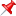 Традиционно для проведения ЕГЭ по информатике и ИКТ и раздела «Говорение» экзамена по иностранным языкам предусмотрено два дня.Это связано с тем, что задания по этим предметам выполняются на компьютерах.

Раздел «Говорение» по иностранным языкам планируется провести 16 и 17 июня.
ЕГЭ по информатике и ИКТ – 19 и 20 июня.ЕГЭ по обязательным предметам:ЕГЭ по русскому языку в 2023 году планируется провести 29 мая,
ЕГЭ по математике базового и профильного уровней планируется провести в один день – 1 июня.ЕГЭ по истории и физике будут проводиться 5 июня,
ЕГЭ по обществознанию – 8 июня,
ЕГЭ по биологии и письменной части ЕГЭ по иностранным языкам – 13 июня.Проведение ОГЭ для выпускников 9 классов также разделено на три периода:
- досрочный с 21 апреля по 16 мая,
- основной с 24 мая по 1 июля,
- дополнительный с 4 по 23 сентября.Основной период экзаменационной кампании 2023 года завершится 1 июля.